LK.1.4AnalisisPenilaian dan Hasil BelajarSatuan Pendidikan	: SMA BHINNEKA TUNGGAL IKANama Guru		: Teti P.S.SinagaMata Pelajaran		: FisikaKelas			: XI IPAPasangan KD		: KD 3.6 Menjelaskan teori  kinetik gas dan  karakteristik gas pada  ruang tertutup			: KD 4.6 Menyajikan karya yang berkaitan  dengan teori kinetik gas dan  makna fisinyaTabel. 1Rancangan PenilaianTabel. 2Kisi-Kisi Soal (HOTS/LOTS)*)Level Kognitif:Pengetahuan/Pemahaman (C1, C2) LOTSPenerapan (C3) LOTSPenalaran (C4, C5, C6) HOTSJakarta, 15 Mei  2017Mengetahui:												Guru Mata Pelajaran,Kepala Sekolah,Dra.Suharititi												Teti P.S.Sinaga,S.PdKARTU SOALMata Pelajaran	: FISIKAKelas/Semester	: XI MIPA/2Kurikulum	: 2013SOAL:Teori kinetik gas menjelaskan tentang gas ideal, di bawah ini termasuk sifat gas ideal kecuali....Tumbukan antar partikel adalah tumbukan lenting sempurnaSetiap partikel bergerak dalam garis lurusGas terdiri atas partikel partikel padat kecil yang bergerak arah sembarangUkuran volumnya sangat besarBerlaku hukum Newton tentang gerakKunci/Pedoman Penskoran: Kunci: DSkor : 10Nilai : skor yang diperoleh / skor maksimal  X 100SOAL:Di dalam ruang tertutup suhu suatu gas 27°C, tekanan 1 atm dan volume 0,5 liter. Jika suhu gas dinaikkan menjadi 327°C dan tekanan menjadi 2 atm, maka volume gas menjadi....
A. 1 liter
B. 0,5 liter
C. 0,25 liter
D. 0,125 liter
E. 0,0625 literKunci/Pedoman Penskoran: Pembahasan
Data soal:
T1 = 27°C = 300 K
P1 = 1 atm
V1 = 0,5 liter

T2 = 327°C = 600 K
P2 = 2 atm
V2 = ..........

P1 V1               P2 V2
_______ = _______
T1                 T2

(1)(0,5)       (2) V2
_______ = _______
300                600

V2 = 0,5 literKunci: BSkor : 10Nilai : skor yang diperoleh / skor maksimal  X 100Keterangan:Soal ini termasuk soal LOTSAlasan:.Mencakup ranah kognitif C1SOAL:Sebuah bejana berisi gas He yang mempunyai volume 2 L, tekanan 1 atm dan suhunya 27`C. Jika suhunya dinaikkan menjadi 127`C dan ternyata tekanannya naik 2 kalinya. Hitung volume sekarang !
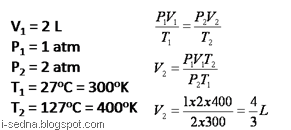 Keterangan:Soal ini termasuk soal LOTSAlasan:. Mencakup ranah kognitif C2Pedoman Penskoran: Nilai : skor yang diperoleh / skor maksimal  X 100SOAL:Didalam sebuah ruangan tertutup terdapat gas dengan suhu 27oC. Apabila gas dipanaskan sampai energi kinetiknya menjadi 5 kali energi semula, maka gas itu harus dipanaskan sampai suhu …
A. 100oC
B. 135oC
C. 1.200oC
D. 1.227oC
E. 1.500OcKunci : D
Data diambil dari soal
T1 = 27°C = 27 + 273 = 300 K
Ek2 = 5 Ek1
T2 = .....Energi kinetik gas untuk dua suhu yang berbeda

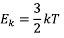 Sehingga diperoleh

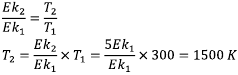 
Dalam Celcius adalah = 1500 − 273 = 1227°CKunci: BSkor : 10Nilai : skor yang diperoleh / skor maksimal  X 100Keterangan:Soal ini termasuk soal LOTSAlasan:.Mencakup ranah kognitif C2SOAL:Gas dalam ruang tertutup memiliki suhu sebesar T Kelvin energi kinetik rata-rata Ek = 1200 joule dan laju efektif V = 20 m/s.



Jika suhu gas dinaikkan hingga menjadi 2T tentukan:
a) perbandingan energi kinetik rata-rata gas kondisi akhir terhadap kondisi awalnya
b) energi kinetik rata-rata akhir
c) perbandingan laju efektif gas kondisi akhir terhadap kondisi awalnya
d) laju efektif akhir
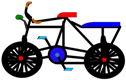 Keterangan:Soal ini termasuk soal LOTSAlasan:Mencakup ranah kognitif C2Pedoman Penskoran: Nilai : skor yang diperoleh / skor maksimal  X 100SOAL:Suatu gas ideal mula-mula menempati ruang yang volumenya V dan tekanan P. Jika suhu gas menjadi 5/4 T dan volumenya menjadi 3/4 V, maka tekanannya menjadi….
A. 3/4 P
B. 4/3 P
C. 3/2 P
D. 5/3 P
E. 2 P


Kunci : D
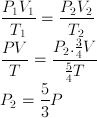 Skor : 10Nilai : skor yang diperoleh / skor maksimal  X 100Keterangan:Soal ini termasuk soal LOTSAlasan:Mncakup ranah kognitif C3SOAL:Tentukan massa jenis gas O2 (M = 16 kg/kmol) pada suhu 270 C dan tekanan 2 atm !Gas pada ruang tertutup mempunyai tekanan 2 atm dan volumenya 2 liter. Tentukan banyaknya partikel gas pada suhu 47o C !Keterangan:Soal ini termasuk soal HOTSAlasan:Mencakup ranah kognitif C3Pedoman Penskoran: Nilai : skor yang diperoleh / skor maksimal  X 100Jakarta, 15 Mei  2017Mengetahui:								Guru Mata Pelajaran,Kepala Sekolah,Dra. Suharititi								Teti P.S.Sinaga, S.PdTabel. 3Analisis Hasil PenilaianSatuan Pendidikan	: SMA BHINNEKA TUNGGAL IKANama Guru		: Teti P.S.SinagaMata Pelajaran		: FisikaKelas			: XI IPAPasangan KD		: KD 3.6 Menjelaskan teori  kinetik gas dan  karakteristik gas pada   ruang tertutup: KD 4.6 Menyajikan karya yang berkaitan  dengan teori kinetik gas    dan  makna fisinyaJakarta, 15 Mei  2017Mengetahui:								Guru Mata Pelajaran,Kepala Sekolah,Dra. Suharititi								Teti P.S.Sinaga,S.PdTabel. 4Program Tindak LanjutHasil PenilaianSatuan Pendidikan	: SMA BHINNEKA TUNGGAL IKANama Guru		: Teti P.S.SinagaMata Pelajaran		: FisikaKelas			: XI IPAPasangan KD		: KD 3.6 Menjelaskan teori  kinetik gas dan  karakteristik gas pada   ruang tertutup: KD 4.6 Menyajikan karya yang berkaitan  dengan teori kinetik gas    dan  makna fisinya*) Diaksanakan secara Klasikal/Individu.**) PanduanPelaksanaanpembelajaranTuntas(Dit.PSMA,2017).Jakarta, 15 Mei  2017Mengetahui:								Guru Mata Pelajaran,Kepala Sekolah,Dra. Suharititi								TetiP.S.Sinaga,S.PdLAMPIRAN IKD/IPKRuang Lingkup PenilaianTeknik PenilaianBentuk Penilaian/Instrumen1234 3.6.1 Membedakan ciri- ciri    gas ideal dan          gas realPengetahuanTes tertulisPG3.6.2 Menjelaskan  hukum Boyle-Gay LusacPengetahuanTes tertulisEssay3.6.3 Memformulasikan hubungan besaran           besaran dalam gasPengetahuanTes LisanTanya jawab3.6.4 Menjelaskan faktor-faktor yang           mempengaruhi energi kinetik gasPengetahuanTes lisanDiskusi3.6.5 Menjelaskan teori ekipartisi energiPengetahuanTes tertulisEssay4.6.1  Menerapkan  hubungan antara  volume,          tekanan dan suhu gas dalam ruang            tertutup  pada keadaan tekanan , suhu         atau volume tetapPengetahuanKeterampilanTes tertulisPortofolioEssayLaporan penelitian4.6.2 Melakukan kegiatan eksplorasi  dari         berbagai sumber dalam   menemukan         aplikasi persamaan  gas ideal pada         persoalan fisika sehari hariPengetahuanKeterampilanTes LisanPortofolioTanya jawabLaporan penelitianKD/IPKMateri PembelajaranKelas/SemesterLevel Kognitif*)Bentuk SoalNomor Soal1234563.6.1 Membedakan ciri- ciri    gas          ideal dan gas realPersamaan gas idealXI/2C2PG13.6.2 Menjelaskan  hukum Boyle-         Gay LusacHukum Boyle –Gay LusacXI/2C1PG23.6.3 Memformulasikan                hubungan besaran           besaran dalam gas3.6.4 Menjelaskan faktor-faktor          yang  mempengaruhi energi           kinetik gas3.6.5 Menjelaskan teori ekipartisi          energiTeori kinetik gas idealEnergi kinetik rata-rata gasXI/2XI/2C2C2C1EssayEssayEssay3454.6.1  Menerapkan  hubungan               antara  volume, tekanan           dan suhu gas dalam ruang            tertutup pada keadaan            tekanan , suhu atau volume            tetapKecepatan efektif gasXI/2C3Essay 6,4.6.2 Melakukan kegiatan       eksplorasi  dar  berbagai       sumber dalam   menemukan       aplikasi persamaan  gas ideal       pada persoalan fisika sehari       hariTeori ekipartisi energi dan energi dalamXI/2C2Essay8Kompetensi Dasar:Menjelaskan teori  kinetik gas dan  karakteristik gas pada ruang tertutupMateri Pembelajaran:Persamaan gas idealIndikator Soal:3.6.1 Membedakan ciri- ciri    gas ideal dan gas realLevel Kognitif:C2Kompetensi Dasar:Menjelaskan teori  kinetik gas dan  karakteristik gas pada ruang tertutupMateri Pembelajaran:Hukum Boyle –Gay LusacIndikator Soal:3.6.2 Menjelaskan  hukum Boyle-Gay LusacLevel Kognitif:C1Kompetensi Dasar:Menjelaskan teori  kinetik gas dan  karakteristik gas pada ruang tertutupMateri Pembelajaran:Teori kinetik gasIndikator Soal:3.6.3 Memformulasikan hubungan besaran besaran dalam gasLevel Kognitif:C2NoUraian Jawaban/Kata KunciSkor110Total Skor10Kompetensi Dasar:Menjelaskan teori  kinetik gas dan  karakteristik gas pada ruang tertutupMateri Pembelajaran:Energi kinetik rata-rata gasIndikator Soal:3.6.4 Menjelaskan faktor-faktor  mempengaruhi energi kinetik gasLevel Kognitif:C2Kompetensi Dasar:Menjelaskan teori  kinetik gas dan  karakteristik gas pada ruang tertutupMateri Pembelajaran:Energi kinetik rata-rata gasIndikator Soal:3.6.5 Menjelaskan teori ekipartisi energiLevel Kognitif:C2NoUraian Jawaban/Kata KunciSkor1a) perbandingan energi kinetik rata-rata gas kondisi akhir terhadap kondisi awalnya



b) energi kinetik rata-rata akhir



c) perbandingan laju efektif gas kondisi akhir terhadap kondisi awalnya



d) laju efektif akhir


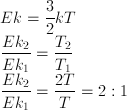 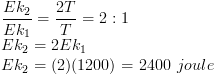 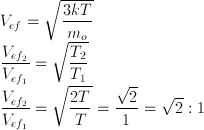 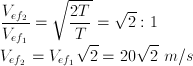 30Total Skor30Kompetensi Dasar:Menyajikan karya yang berkaitan  dengan teori kinetik gas dan makna fisinyaMateri Pembelajaran:Kecepatan efektif gasIndikator Soal:.4. 6.1  Menerapkan  hubungan antara  volume, tekanan dan suhu              gas dalam ruang  pada keadaan tekanan , suhu atau              volume tetapLevel Kognitif:C3Kompetensi Dasar:Menyajikan karya yang berkaitan  dengan teori kinetik gas dan makna fisinyaMateri Pembelajaran:Teori ekipartisi energi dan energi dalamIndikator Soal:4.6.2 Melakukan kegiatan eksplorasi  dari berbagai sumber dalam   menemukan aplikasi persamaan  gas ideal pada  persoalan fisika sehari hariLevel Kognitif:C3NoUraian Jawaban/Kata KunciSkor1MO2      = 16 kg/molT          = 27 + 273 = 300 Kp          = 2 atm = 2 x 105 PaR         = 8.314 J/kmol KDitanyakan:          ρJawab: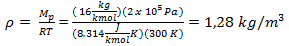 302Diketahui:                       p          = 2 atm = 2 x 105 N/m2 V         = 2 liter = 2 x 10-3 m3T          = 47 + 273 = 320 KDitanyakan:          NJawab:pV            = nRT
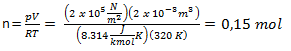 N  = n NA= (0,15 mol)(6,02 x 1023 molekul/mol)= 0,903 x 1023 molekul= 9,03 x 1022 molekul30Total Skor60NoNama Peserta DidikNilai(Penilaian Harian/PH)KesimpulanKesimpulanTindak LanjutTindak LanjutNoNama Peserta DidikNilai(Penilaian Harian/PH)TuntasBelum TuntasRemedialPengayaan1ANDREW902AXCEL783FEREN804FINSEN705VIMADY65678910Dst..NoJumlah Peserta DidikJumlah Peserta DidikIPK Yang ..IPK Yang ..Penyelarasan Pembelajaran**)Penyelarasan Pembelajaran**)Keterangan*)NoTuntasBelum TuntasTelah TuntasBelum TuntasRemedialPengayaan15-5--3-